ПОТВРДА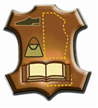 Техничка школа за дизајн коже Вас моли да попуните овај упитник ради бољег увида у рад и ангажовање ученика који похађају нашу школу, а Ваших чланова. У циљу боље организације наставе и контроле изостанака од велике важности је наша међусобна сарадња. Име и презиме ученика ______________________________Одељење ______________________________Наведени члан је рођен ____________________ године у ____________________.Тренира ( врста спорта ) ____________________ у клубу (име клуба) ____________________у месту _____________________.Наведени члан игра за категорију ( заокружи *):а) кадета               б) јуниора          в) омладинаца                    г) нешто друго* У случају да наведени члан игра за више категорија, заокружити их све.Да ли је наведени члан ангажован за Ваш први тим?                Да                 НеДа ли је до сада ангажован за репрезентацију?                          Да                 Не        Тренинзи се одржавају у следећим терминима ( наведите којим ):Понедељак ____________________    Уторак ______________________   Среда _____________________Четвртак ____________________   Петак ____________________Наведите термин припрема? _____________________________________________________Име и презиме тренера ______________________________________________Контакт телефон и е-mail адреса тренера _______________________________Телефон клуба и е-mail адреса ________________________________________Уколико ученик промени клуб, у обавези је да у року од 8 дана достави нову сатницу тренинга са меморандумом клуба.Уколико уочимо неправилности попут злоупотребе оправдања, сатнице, фалсификовања спортске документације и слично, у обавези смо да Вас контактирамо.Молимо Вас да оправдања која издајете нашим ученицима оверите печатом са регистарским бројем, као и да је на њима регуларни округли печат клуба, не скенирани. Хвала.Техничка школа за дизајн коже Вам се срдачно захваљује на сарадњи и жели Вам успешну сезону!У ______________________, дана _______________________ године.                                                                                                 Одговорно лице        	М. П. 	___________________________                                                                                                                             